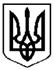 УкраїнаХЕРСОНСЬКА ОБЛАСТЬГЕНІЧЕСЬКИЙ РАЙОНЩАСЛИВЦЕВСЬКА СІЛЬСЬКА РАДАВИКОНАВЧИЙ КОМІТЕТВІДДІЛ МІСТОБУДУВАННЯ ТА АРХІТЕКТУРИвул. Миру, 26, с. Щасливцеве, 75580, тел. (05534)  58-5-07 р/р 31420000700128  МФО 852010  ГУДКУ у Херсонській області код 04400647 e-mail: shchaslyvtseverada@gmail.comНАКАЗ17 лютого 2020 року										№ 82Про присвоєння адреси об’єктам нерухомого майна в с. Генічеська ГіркаНа виконання Тимчасового Порядку реалізації експериментального проекту з присвоєння адрес об’єктам будівництва та об’єктам нерухомого майна затвердженого Постановою Кабінету Міністрів України №376 від 27.03.2019 р. "Деякі питання дерегуляції господарської діяльності", керуючись статтею 40 Закону України «Про місцеве самоврядування в Україні», положенням про відділ містобудування та архітектури виконавчого комітету Щасливцевської сільської ради та за результатами розгляду заяви *** (паспорт серія *** виданий 16.01.1998 року Ленінским РВ УМВС України в Дніпропетровській області, ідентифікаційний номер ***) та громадянки *** (паспорт серія *** виданий 24.07.1997 року Ленінським РВ УМВС України в Дніпропетровській області, ідентифікаційний номер ***) від 04.02.2020 «Про впорядкування адрес новоутворених об’єктів нерухомого майна», враховуючи висновок ПП «Сокіл» від 23.12.2019 року «Щодо технічної можливості поділу об’єкта нерухомого майна» та надані документи.НАКАЗУЮ:1. За умови розподілу між співвласниками *** (паспорт серія *** виданий 16.01.1998 року Ленінским РВ УМВС України в Дніпропетровській області, ідентифікаційний номер ***) та громадянкою *** (паспорт серія *** виданий 24.07.1997 року Ленінським РВ УМВС України в Дніпропетровській області, ідентифікаційний номер *** на два самостійні об’єкти: - новоутвореному об’єкту нерухомого майна у складі: житловий будинок літ. «А» загальною площею 18,2 м2, житловою площею 10,0 м2, (який складається з приміщень 1-1-кухня, 1-2- житлова), літньої кухні літ. «Б» присвоїти адресу - вул. Азовська, *** в селі Генічеська Гірка Генічеського району Херсонської області.- новоутвореній земельній ділянці площею 0,298 га., код цільового призначення 02.01 Для будівництва і обслуговування житлового будинку, господарських будівель і споруд (присадибна ділянка), яка межує з земельною ділянкою з кадастровим номером 6522186500:22:004:***, присвоїти адресу - вул. Азовська, *** в селі Генічеська Гірка Генічеського району Херсонської області.2. Контроль за виконанням наказу залишаю за собою.В.о. начальника відділу містобудування та архітектури виконавчого комітетуЩасливцевської сільської ради					М. БОРІДКО